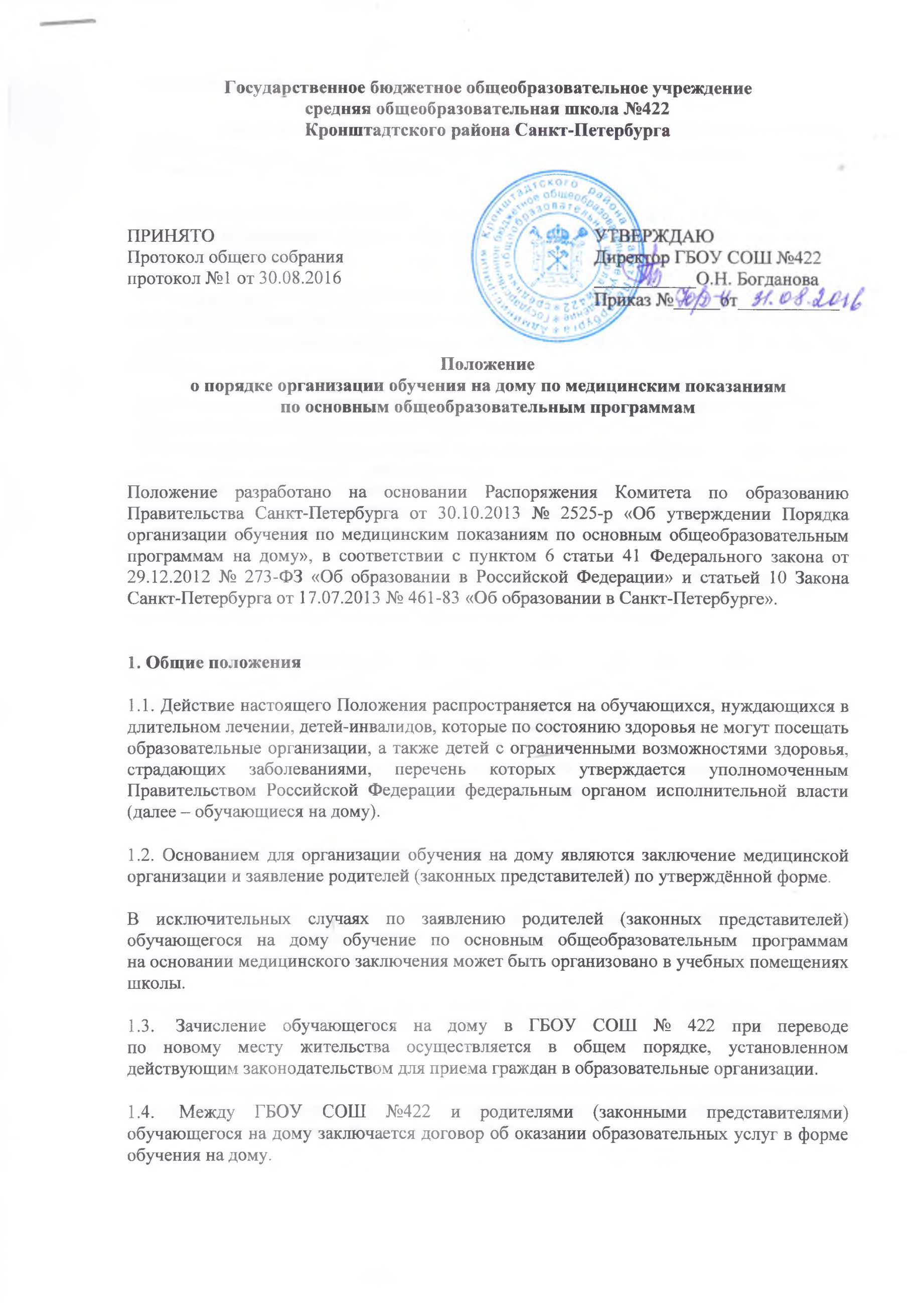 2. Организация обучения на дому 2.1. Для  организации обучения на дому родителями (законными представителями) обучающегося на дому представляются заявление установленного образца 
и заключение медицинской организации.2.2. Директором школы в течение 5 рабочих дней со дня подачи заявления издается приказ об организации обучения на дому для каждого обучающегося на дому по установленной форме.2.3. Организация обучения на дому регламентируется образовательной программой, включающей индивидуальный учебный план обучающегося на дому, рабочие программы 
по общеобразовательным предметам, годовым календарным графиком и расписанием занятий.2.4. Индивидуальный учебный план обучающегося на дому составляется заместителем директора по учебно-воспитательной работе на основе Учебного плана (с обязательным включением всех предметов учебного плана, минимума контрольных и практических работ, сроков проведения промежуточной аттестации) с учетом индивидуальных особенностей ребенка, в соответствии с санитарно-гигиеническими требованиями и медицинскими рекомендациями, согласовывается с родителями (законными представителями) обучающегося на дому и утверждается приказом директора школы.2.5. Заместителем директора по учебно-воспитательной работе составляется расписание учебных занятий с учетом мнения родителей (законных представителей) обучающегося на дому. Расписание занятий утверждается приказом директора школы.2.6.  Заместителем директора по учебно-воспитательной работе школы ведется журнал учета проведенных занятий для каждого обучающегося на дому, в котором педагогические работники записывают дату занятия, тему и содержание пройденного материала, количество проведенных часов, домашнее задание и отметки.2.7. Заместителем директора по учебно-воспитательной работе регулярно осуществляется контроль за своевременным проведением занятий, выполнением рабочих программ по предметам и методикой обучения.2.8.  Оценивание знаний, умений и навыков обучающихся на дому осуществляется 
в соответствии с требованиями соответствующего локального акта школы.2.9. Общие сведения об обучающемся на дому, данные о текущей успеваемости, результатах промежуточной и (или) итоговой аттестации вносятся в классный журнал соответствующего класса.2.10. Обучающимся на дому предоставляются бесплатно в пользование на время получения образования учебники, учебные пособия, а также учебно-методические материалы, средства обучения и воспитания.2.11. На основании заключения медицинской организации по заявлению родителей (законных представителей) и в целях социальной адаптации обучающиеся на дому вправе участвовать во внеурочных и внеклассных мероприятиях.2.12.  По заявлению родителей (законных представителей) обучающегося на дому 
при отсутствии медицинских противопоказаний для работы с компьютером обучение на дому может быть организовано с использованием дистанционных образовательных технологий.3. Финансовое обеспечение обучения на дому3.1. При определении учебной нагрузки обучающимся на дому необходимо руководствоваться федеральными государственными образовательными стандартами общего образования, санитарно-эпидемиологическими требованиями к условиям и организации обучения в образовательных организациях, а также методическими рекомендациями Министерства образования и науки Российской Федерации по организации обучения на дому детей-инвалидов с использованием дистанционных образовательных технологий от 10.12.2012 № 07-832.3.2. примерный учебный план для обучающихся на дому составляется в соответствии с:Федеральным Законом от 29.12.2012 №273 –ФЗ «Об образовании в Российской Федерации»;Федеральным базисным учебным планом, утвержденным Приказом Министерства образования Российской Федерации от 09.03.2004 №1312 (далее ФБУП-2004);Федеральным компонентом государственных образовательных стандартов общего образования, утвержденным  приказом Министерства образования Российской Федерации от 05.03.2004 №1089 «Об утверждении федерального компонента государственных образовательных стандартов начального общего, основного общего и среднего (полного) общего образования» (для VI-XI классов);Федеральным государственным образовательным стандартом начального общего образования, утвержденным приказом Министерства образования и науки Российской Федерации от 06.10.2009 №373 (далее -  ФГОС начального общего образования); Федеральным государственным образовательным стандартом основного общего образования, утвержденным приказом Министерства образования и науки Российской Федерации от 17.12.2010 №1897 (далее - ФГОС основного общего образования), (для V классов образовательных организаций, а также для VI-VII классов образовательных организаций, участвующих в апробации ФГОС основного общего образования в 2015/2016 учебном году);Порядком организации и осуществления образовательной деятельности по основным общеобразовательным программам – образовательным программам начально общего, основного общего и среднего общего образования, утвержденным приказом Министерства образования и науки Российской Федерации от 30.08.2013 № 1015;Распоряжением Комитета по образованию от 06.05.2015 №2158-р «О формировании календарного учебного графика образовательных учреждений Санкт-Петербурга, реализующих основные общеобразовательные программы, в 2015/2016 учебном году»;Распоряжением Комитета по образованию от 13.05.2015 №2328-р «О формировании учебных планов образовательных  учреждений Санкт-Петербурга, реализующих основные общеобразовательные программы, в 2015/2016 учебном году».Примерный недельный учебный план обучающихся на дому для 1-4 классов (ФГОС)Примерный недельный учебный план основного общего образования, обеспечивающий введение в действие и реализацию ФГОС основного общего образования обучающихся на дому для 5-8 классовПримерный недельный учебный план основного общего и среднего общего образования 9-11 класс (на основе БУП 2004)3.3. При распределении часов регионального компонента и компонента образовательной организации (части, формируемой участниками образовательных отношений)  учитывается мнение обучающегося на дому, его родителей (законных представителей).Занятия в рамках регионального компонента и компонента образовательной организации  (части, формируемой участниками образовательных отношений)  могут проводиться в малых группах (до 4-х человек)  по согласованию с заявителем для решения задач формирования коммуникативных навыков и социальной адаптации обучающихся.3.4. Самостоятельная работа обучающегося на дому, выполняется по заданию педагогического работника, под его руководством, в том числе с использованием дистанционных технологий.Содержание самостоятельной работы обучающегося на дому описывается 
в рабочей программе по предмету и предусматривает расширение и углубление практических знаний и умений по данному предмету, усвоение межпредметных связей.3.5. Выбор вариантов проведения занятий, соотношение групповой и самостоятельной работы определяется образовательной организацией  в зависимости от особенностей психофизического развития и возможностей обучающихся на дому, особенностей эмоционально-волевой сферы, характера течения заболевания, рекомендаций медицинской организации и отсутствия противопоказаний для занятий в группе.3.6. В случае болезни педагогического работника (не позже, чем через 3 рабочих дня) заместитель директора по учебно-воспитательной работе производит замещение занятий с обучающимся на дому с целью выполнения индивидуального учебного плана.3.7. В случае болезни обучающегося на дому педагогический работник с целью выполнения индивидуального учебного плана проводит пропущенные занятия 
в дополнительное время по согласованию с родителями (законными представителями) обучающегося на дому.Предметные областиУчебные предметыКоличество часов в неделю по классамКоличество часов в неделю по классамКоличество часов в неделю по классамКоличество часов в неделю по классамПредметные областиУчебные предметыIIIIIIIVФилологияРусский язык Литературное чтение2221,521,521,5ФилологияИностранный язык ( английский язык)0,50,50,5Математика 
и информатикаМатематика32,52,52Обществознание 
и естествознание (Окружающий мир)Окружающий мир 
0,50,50,50,5Основы религиозных культур и светской этикиОсновы религиозных культур и светской этики0,5ИскусствоМузыка и ИЗОТехнология Физическая культура0,50,50,50,50,50,50,50,50,50,50,50,5ТехнологияМузыка и ИЗОТехнология Физическая культура0,50,50,50,50,50,50,50,50,50,50,50,5Физическая культураМузыка и ИЗОТехнология Физическая культура0,50,50,50,50,50,50,50,50,50,50,50,5Часть, формируемая участниками образовательных отношений при пятидневной учебной неделеЧасть, формируемая участниками образовательных отношений при пятидневной учебной неделе1111Обязательная нагрузка обучающегосяОбязательная нагрузка обучающегося10101010Часы самостоятельной работы обучающегосяЧасы самостоятельной работы обучающегося11131313Максимально допустимая нагрузка обучающегосяМаксимально допустимая нагрузка обучающегося21232323Предметные областиУчебные предметыКоличество часов в неделю по классамКоличество часов в неделю по классамКоличество часов в неделю по классамКоличество часов в неделю по классамПредметные областиУчебные предметыVVIVIIVIIIФилологияРусский язык 221,51,5ФилологияЛитература1,51,511ФилологияИностранный язык1111Математика 
и информатикаМатематика22Математика 
и информатикаАлгебра1,51,5Математика 
и информатикаГеометрия0,50,5Математика 
и информатикаИнформатика10,50,50,5Общественно-научные предметыИстория1111Общественно-научные предметыОбществознание0,50,50,5Общественно-научные предметыГеография0,50,50,50,5Естественнонаучные предметыФизика11Естественнонаучные предметыХимия1Естественнонаучные предметыБиология0,50,50,50,5ИскусствоМузыка0,250,250,250,25ИскусствоИзобразительное искусство0,250,250,250,25ТехнологияТехнология0,20,20,20,25Физическая культураи основы безопасности жизнедеятельностиОсновы безопасности жизнедеятельности0,25Физическая культураи основы безопасности жизнедеятельностиФизическая культура0,30,30,30,5ИТОГО10,510,510,512Часть, формируемая участниками образовательных отношений при пятидневной учебной неделеЧасть, формируемая участниками образовательных отношений при пятидневной учебной неделе1.51,51,51Обязательная нагрузка обучающегосяОбязательная нагрузка обучающегося12121213Часы самостоятельной работы обучающегосяЧасы самостоятельной работы обучающегося17182020Максимально допустимая нагрузка обучающегосяМаксимально допустимая нагрузка обучающегося29303233Учебные предметыКоличество часов в неделю по классамКоличество часов в неделю по классамКоличество часов в неделю по классамУчебные предметыIXXXIРусский язык 20,50,5Литература0,522Иностранный язык            111Математика                      222Информатика и ИКТ0,511,5История                     11,51Обществознание  (включая экономику и право)            0,50,50,5Природоведение              География                   0,5Биология                    0,5Физика                      1Химия                       1Естествознание33Искусство   (Музыка и ИЗО, МХК)                0,50,250,25Технология Физическая культура0,50,5Основы безопасности жизнедеятельности0,50,250,25Региональный компонент и    компонент образовательной    организации                 1,51,51,5Обязательная нагрузка   обучающегося                131414Часы самостоятельной работы обучающегося                202020Максимально допустимая  нагрузка обучающегося       333434